Spoštovani učenci 9. razreda! ( KEMIJA)Stopili smo že v četrti teden dela na daljavo. V tem tednu boste opravili preverjanje znanja o organskih kisikovih spojinah.Seveda vam bom ob tem v podporo, ob vseh dilemah in vprašanjih sem vam na voljo preko elektronske pošte (zdenka.lainscek@guest.arnes.si).NAVODILA ZA DELO od 6. 4. do 10. 4 2020UČNA TEMA: PREVERJANJE ZNANJA O ORGANSKIH KISIKOVIH SPOJINAHPregledali smo vse o organskih kisikovih spojinah. V tem tednu boste s pomočjo učnih listov opravili preverjanje. Preverjanje je na učnih listih, ki mi jih vrnete do konca tedna.Zapisala sem vam, da sem vam na voljo preko e pošte, če pa boste naleteli na problem, ki tako ne bo rešljiv, me lahko kontaktirate na mobitel, štev.: 031-565-351.Če nalog ne boš opravil na učnem listu- malo težje je z zapisom kemijskih spojin, jih lahko rešiš v zvezek in mi potem pošlješ sliko tegadela ali sken le tega.KISIKOVE ORGANSKE SPOJINE- PREVERJANJE.Dopolni tabelo!Na osnovi primera razloži razliko med primarnimi, sekundarnimi in terciarnimi alkoholi.Kaj dobimo po oksidaciji primarnih in kaj po oksidaciji sekundarnih alkoholov.Zapiši s primerom.Zapiši splošno formula nastanka etrov.Zapiši splošno formula nastanka estrov.V katero skupino organskih kisikovih spojin uvrščamo maščobe in zakaj.Kaj pa so po svoji zgradbi pralna sredstva.Kaj so ogljikovi hidrati po svoji kemijski zgradbi.Kako delimo ogljikove hidrate in zakaj tako.Prosim, zapiši kako ti uspeva pri delu na daljavo in kakšne ideje se ti porajajo za delo v bodoče.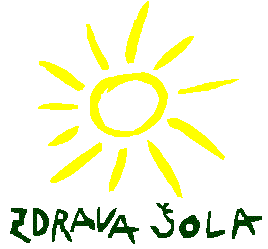 Osnovna šola Gornji PetrovciGornji Petrovci 29203 PetrovciTel.:	02 − 556 − 90 − 20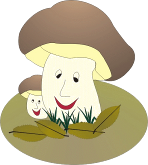 http://www.os-gpetrovci.siE-mail: o-gpetrovci@guest.arnes.si Davčna številka: 61749206Številka:  /2019-2020Datum: 29.8.2019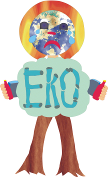 Organska kisikova spojianPoimenovanje funkcionalne skupineZapis funkcionalne skupinePrimer organske kisikove spojine in njeno imealkoholaldehidketonAlkanojska kislinaeterester